REPUBLIKA HRVATSKABRODSKO-POSAVSKA ŽUPANIJA       OPĆINA SIKIREVCINa temelju Prilogu IV Uputama za prikupljanju ponuda i provedbi postupka jednostavne nabave te Lokalnoj razvojnoj  strategiji LAG-a “Slavonska Ravnica” za natječaj TO 2.1.3 „Ulaganje u  pokretanje, poboljšanje ili proširenje lokalnih temeljnih usluga za  ruralno stanovništvo uključujući slobodno vrijeme i kulturne  aktivnosti te povezanu infrastrukturu“, a koji je sukladan TO 7.4.1.   iz programa ruralnog razvoja RH 2014. – 2020.,  objavljuje:POZIVNA DOSTAVU PONUDA  U POSTUPKU JEDNOSTAVNE NABAVE RADOVA NAIZGRADNJA,UREĐENJE I OPREMANJE PARKA I ŠETNICE U NASELJU SIKIREVCIEvidencijski broj nabave: 23/2019Sikirevci, rujan 2019. godine1. NARUČITELJ1.1. PODACI O NARUČITELJU1.2. PODACI O SLUŽBI/OSOBI ZADUŽENOJ ZA KOMUNIKACIJU S PONUDITELJIMAZa vrijeme roka za dostavu ponuda gospodarski subjekti mogu zahtijevati dodatne informacije vezane uz Poziv na dostavu ponuda. Objašnjenje ili dodatne informacije vezane uz Poziv na dostavu ponuda gospodarski subjekti mogu zatražiti putem elektroničke pošte na adresu iz točke 1. ovog Poziva, najkasnije 4 dana od dana u kojem ističe rok za dostavu ponuda. 2. POPIS GOSPODARSKIH SUBJEKATA S KOJIMA JE NARUČITELJ U SUKOBU INTERESASukladno članku 80. Zakona o javnoj nabavi („Narodne novine“ broj 120/2016), vezano uz  odredbe članaka 76. i 77. Zakona o javnoj nabavi („Narodne novine“ broj 120/2016) i sprječavanje sukoba interesa, a u slučaju ovog postupka nabave, Naručitelj ne smije sklapati ugovore o javnoj nabavi kao ni okvirne sporazume sa sljedećim gospodarskim subjektima (u svojstvu ponuditelja, člana zajednice gospodarskih subjekata i podugovaratelja odabranom ponuditelju): a) za osobe iz članka 76. stavak 2. točka 1. ZJN 2016. (čelnik tijela): ne postoje gospodarski subjekti s kojima Općina Sikirevci ne smiju sklapati Ugovoreb) za osobe iz članka 76. stavak 2. točke 2., 3. i 4. ZJN 2016. (članovi stručnog povjerenstva za javnu nabavu i druge osobe koje su uključene u provedbu ili koje mogu utjecati na odlučivanje naručitelja u ovom postupku jednostavne nabave): 
ne postoje gospodarski subjekti s kojima Općina Sikirevci ne smiju sklapati Ugovore3. PREDMET NABAVE I OPIS RADOVAPredmet nabave je radova na IZGRADNJA,UREĐENJE I OPREMANJE PARKA I ŠETNICE U NASELJU SIKIREVCI financiran iz Lokalnoj razvojnoj  strategiji LAG-a “Slavonska Ravnica” za natječaj TO 2.1.3 „Ulaganje u  pokretanje, poboljšanje ili proširenje lokalnih temeljnih usluga za  ruralno stanovništvo uključujući slobodno vrijeme i kulturne aktivnosti te povezanu infrastrukturu“, a koji je sukladan TO 7.4.1. iz programa ruralnog razvoja RH 2014. – 2020.Traženi radovi obuhvaćaju sljedeće stavke:Izvođenje radova i to:uređenje šetnice- zemljani radovi;drvene vrtne stjenice;radovi hortikulture;spomenik Stjepana Radića;urbana oprema;elektrotehnički radovi.4. PROCIJENJENA VRIJEDNOST NABAVE I VRSTA POSTUPKA NABAVEProcijenjena vrijednost nabave iznosi 427.483,00 kuna bez PDV-a, a provodi se postupak jednostavne nabave usluga sukladno Pravilniku o provedbi TO 2.1.3 „Ulaganje u  pokretanje, poboljšanje ili proširenje lokalnih temeljnih usluga za  ruralno stanovništvo uključujući slobodno vrijeme i kulturne aktivnosti te povezanu infrastrukturu“, a koji je sukladan TO 7.4.1. iz programa ruralnog razvoja RH 2014. – 2020 i Prilogu IV. Natječaja, Lokalne razvojne  strategije LAG-a “Slavonska Ravnica”,  Uputama za prikupljanje ponuda Agencije za plaćanje u poljoprivredi, ribarstvu i ruralnom razvoju.5. MJESTO IZVOĐENJA RADOVAMjesto izvođenja radova je u naselju Sikirevci na k.č.br. 1491/1 k.o. Sikirevci, Općina Sikirevci.6. ROK IZVOĐENJA RADOVARok izvođenja radova je 60 dana od dana potpisa ugovora.7. PRAVO SUDJELOVANJA I PRIHVAĆANJE UVJETA IZ POZIVA NA DOSTAVU PONUDA7.1. PRAVO SUDJELOVANJAPravo sudjelovanja na nadmetanju za nabavu radova u postupku jednostavne nabave za koju je javno objavljen poziv na dostavu ponuda imaju svi zainteresirani gospodarski subjekti, a mogu sudjelovati u postupku dostave ponuda podnošenjem cjelokupne ponude za izvršenje radova koja je predmet nabave u skladu sa zahtjevima i uvjetima iz ovog Poziva.Gospodarski subjekti su fizičke ili pravne osobe ili zajednica tih osoba koje na tržištu nude pružanje predmetnih radova mogu ravnopravno sudjelovati u postupku jednostavne nabave podnošenjem pisane ponude sukladno ovom Pozivu.7.2. PRIHVAĆANJE UVJETA IZ POZIVA NA DOSTAVU PONUDAPonuditelj, član zajednice, podugovaratelji ili drugi subjekti koji sudjeluju u ponudi moraju u ovom postupku nabave dokazati da su upoznati s odredbama iz Poziva na dostavu ponuda, da ih prihvaćaju te da će izvršiti predmetnih radova u cijelosti u skladu s odredbama iz Poziva na dostavu ponuda. Prihvaćanje uvjeta iz ove točke dokazuje se Izjavom o prihvaćanju uvjeta iz Poziva na dostavu ponuda. Obrazac Izjave o prihvaćanju uvjeta iz Poziva na dostavu ponuda sastavni je dio Poziva na dostavu ponuda. (Prilog 2)8. VRSTA, SREDSTVO I UVJETI JAMSTVA8.1. JAMSTVO ZA UREDNO ISPUNJENJE UGOVORA Ugovaratelj s kojim će biti sklopljen ugovor o javnoj nabavi, mora po obostranom potpisu ugovora, a najkasnije na dan uvođenja u posao, dostaviti jamstvo za uredno ispunjenje ugovora za slučaj povrede ugovornih obveza. Traženo jamstvo dostavlja se u obliku bankarske garancije, bezuvjetne, neopozive, na „prvi poziv“ i „bez prigovora“ u iznosu od 10% vrijednosti Ugovora bez PDV-a, koja mora važiti do dana isteka važenja Ugovora. U slučaju produljenja roka izvršenja radova odabrani ponuditelj je obvezan 15 (petnaest) dana prije isteka valjanosti postojeće garancije dostaviti produljenje iste ili novu garanciju s novim rokom valjanosti za onoliko vremena za koliko se produžuje rok izvođenja radova.8.2 JAMSTVO ZA OTKLANJANJE NEDOSTATAKA U JAMSTVENOM ROKU Ugovaratelj koji će potpisati ugovor o javnoj nabavi, kod primopredaje i konačnog obračuna građevine morati će dostaviti naručitelju jamstvo za otklanjanje nedostataka u jamstvenom roku za slučaj da ugovaratelj u jamstvenom roku ne ispuni obveze otklanjanja nedostataka koje ima po osnovi jamstva ili s naslova naknade štete. Traženo jamstvo dostavlja se u obliku bankarske garancije, bezuvjetne, neopozive, na „prvi poziv“ i „bez prigovora“ u iznosu od 10% ukupne vrijednosti ugovora bez PDV-a, na kojem je kao korisnik naznačena Općina Oprisavci, a sukladno članku 1039. Zakona o obveznim odnosima s jamstvenim rokom od 24 mjeseci i počinje teći od dana primopredaje građevine.9. OSNOVE ZA ISKLJUČENJE GOSPODARSKOG SUBJEKTA9.1 NEKAŽNJAVANJE:Naručitelj će isključiti gospodarski subjekt iz postupka nabave ako utvrdi u bilo kojem trenutku tijekom postupka nabave da:9.1.1. Je gospodarski subjekt koji ima poslovni nastan u RH ili osoba koja je član upravnog, upravljačkog ili nadzornog tijela ili ima ovlasti zastupanja, donošenja odluka ili nadzora toga gospodarskog subjekta i koja je državljanin RH pravomoćnom presudom osuđena za: a) sudjelovanje u zločinačkoj organizaciji, na temelju: – članka 328. (zločinačko udruženje) i članka 329. (počinjenje kaznenog djela u sastavu zločinačkog udruženja) Kaznenog zakona, - članka 333. (udruživanje za počinjenje kaznenih djela) iz Kaznenog zakona („Narodne novine“, br. 110/97., 27/98., 50/00., 129/00., 51/01., 111/03., 190/03., 105/04., 84/05., 71/06., 110/07., 152/08., 57/11., 77/11. i 143/12.) b) korupciju, na temelju - članka 252. (primanje mita u gospodarskom poslovanju), članka 253. (davanje mita u gospodarskom poslovanju), članka 254. (zlouporaba u postupku javne nabave), članka 291. (zlouporaba položaja i ovlasti), članka 292. (nezakonito pogodovanje), članka 293. (primanje mita), članka 294. (davanje mita), članka 295. (trgovanje utjecajem) i članka 296. (davanje mita za trgovanje utjecajem) Kaznenog zakona - članka 294.a (primanje mita u gospodarskom poslovanju), članka 294.b (davanje mita u gospodarskom poslovanju), članka 337. (zlouporaba položaja i ovlasti), članka 338. (zlouporaba obavljanja dužnosti državne vlasti), članka 343. (protuzakonito posredovanje), članka 347. (primanje mita) i članka 348. (davanje mita) iz Kaznenog zakona („Narodne novine“, br. 110/97., 27/98., 50/00., 129/00., 51/01., 111/03., 190/03., 105/04., 84/05., 71/06., 110/07., 152/08., 57/11., 77/11. i 143/12.) c) prijevaru, na temelju - članka 236. (prijevara), članka 247. (prijevara u gospodarskom poslovanju), članka 256. (utaja poreza ili carine) i članka 258. (subvencijska prijevara) Kaznenog zakona - članka 224. (prijevara), članka 293. (prijevara u gospodarskom poslovanju) i članka 286. (utaja poreza i drugih davanja) iz Kaznenog zakona („Narodne novine“, br. 110/97., 27/98., 50/00., 129/00., 51/01., 111/03., 190/03., 105/04., 84/05., 71/06., 110/07., 152/08., 57/11., 77/11. i 143/12.) d) terorizam ili kaznena djela povezana s terorističkim aktivnostima, na temelju - članka 97. (terorizam), članka 99. (javno poticanje na terorizam), članka 100. (novačenje za terorizam), članka 101. (obuka za terorizam) i članka 102. (terorističko udruženje) Kaznenog zakona - članka 169. (terorizam), članka 169.a (javno poticanje na terorizam) i članka 169.b (novačenje i obuka za terorizam) iz Kaznenog zakona („Narodne novine“, br. 110/97., 27/98., 50/00., 129/00., 51/01., 111/03., 190/03., 105/04., 84/05., 71/06., 110/07., 152/08., 57/11., 77/11. i 143/12.) e) pranje novca ili financiranje terorizma, na temelju - članka 98. (financiranje terorizma) i članka 265. (pranje novca) Kaznenog zakona - članka 279. (pranje novca) iz Kaznenog zakona („Narodne novine“, br. 110/97., 27/98., 50/00., 129/00., 51/01., 111/03., 190/03., 105/04., 84/05., 71/06., 110/07., 152/08., 57/11., 77/11. i 143/12.) f) dječji rad ili druge oblike trgovanja ljudima, na temelju - članka 106. (trgovanje ljudima) Kaznenog zakona - članka 175. (trgovanje ljudima i ropstvo) iz Kaznenog zakona („Narodne novine“, br. 110/97., 27/98., 50/00., 129/00., 51/01., 111/03., 190/03., 105/04., 84/05., 71/06., 110/07., 152/08., 57/11., 77/11. i 143/12.), ili9.1.2. Je gospodarski subjekt koji nema poslovni nastan u RH ili osoba koja je član upravnog, upravljačkog ili nadzornog tijela ili ima ovlasti zastupanja, donošenja odluka ili nadzora toga gospodarskog subjekta i koja nije državljanin RH pravomoćnom presudom osuđena za kaznena djela iz točke I. podtočaka od a) do f) i za odgovarajuća kaznena djela koja, prema nacionalnim propisima države poslovnog nastana gospodarskog subjekta, odnosno države čiji je osoba državljanin, obuhvaćaju razloge za isključenje iz članka 57. stavka 1. točaka od (a) do (f) Direktive 2014/24/EU.Za potrebe utvrđivanja činjenice (ne) postojanja pravomoćne osuđujuće presude za gore navedena kaznena djela, gospodarski subjekt dužan je u ponudi dostaviti Izjavu o nekažnjavanju. Izjavu daje osoba po zakonu ovlaštena za zastupanje ponuditelja. Obrazac Izjave o nekažnjavanju sastavni je dio Poziva na dostavu ponuda. (Prilog 3)Odredbe točke 10.1. odnose se i na članove zajednice ponuditelja kao i na podugovaratelje odnosno svi članovi zajednice ponuditelja i podugovaratelji moraju dokazati nepostojanje okolnosti iz točke 10.1.9.2. PLAĆENE DOSPJELE POREZNE OBVEZE I OBVEZE ZA MIROVINSKO I ZDRAVSTVENO OSIGURANJEJavni naručitelj će isključiti gospodarskog subjekta iz postupka nabave ako utvrdi da gospodarski subjekt nije ispunio obveze plaćanja dospjelih poreznih obveza i obveza za mirovinsko i zdravstveno osiguranje u Republici Hrvatskoj, ako gospodarski subjekt ima poslovni nastan u Republici Hrvatskoj ili u Republici Hrvatskoj ili u državi poslovnog nastana gospodarskog subjekta, ako gospodarski subjekt nema poslovni nastan u Republici Hrvatskoj.Iznimno, Naručitelj neće isključiti gospodarskog subjekta iz postupka nabave ako mu sukladno posebnom propisu plaćanje obveza nije dopušteno ili mu je odobrena odgoda plaćanja.U navedenu svrhu ponuditelj je obvezan dostaviti potvrdu Porezne uprave o stanju duga ili jednakovrijedan dokument nadležnog tijela u državi poslovnog nastana gospodarskog subjekta (u izvorniku ili preslici) koja ne smije biti starija od 30 dana računajući od dana isteka roka za dostavu ponuda, a kojom ponuditelj dokazuje da je ispunio obvezu plaćanja dospjelih poreznih obveza i obveza za mirovinsko i zdravstveno osiguranje.Odredbe točke 9.2. odnose se i na članove zajednice ponuditelja kao i na podugovaratelje odnosno svi članovi zajednice ponuditelja i podugovaratelji moraju dokazati nepostojanje okolnosti iz točke 9.2.Naručitelj može tijekom postupka nabave radi provjere okolnosti iz točke 9.1. i 9.2. od tijela nadležnih za vođenje kaznene i porezne evidencije i razmjenu tih podataka s drugim državama za bilo kojeg ponuditelja ili osobu po zakonu ovlaštenu za zastupanje gospodarskog subjekta zatražiti izdavanje potvrde o činjenicama o kojima to tijelo vodi službenu evidenciju.10. KRITERIJI ZA ODABIR GOSPODARSKOG SUBJEKTA (UVJETI SPOSOBNOSTI)10.1. PROFESIONALNA SPOSOBNOSTPonuditelj, član zajednice, podugovaratelji ili drugi subjekti koji sudjeluju u ponudi moraju u ovom postupku nabave dokazati sposobnost za obavljanje profesionalne djelatnosti upisom u odgovarajući registar što se dokazuje izvodom iz sudskog, obrtnog ili drugog odgovarajućeg registra države sjedišta gospodarskog subjekta ili jednakovrijednim dokumentom koji je izdalo nadležno sudsko ili upravno tijelo u državi sjedišta gospodarskog subjekta (u izvorniku ili neovjerenoj preslici).Ako se u državi sjedišta gospodarskog subjekta ne izdaju prethodno navedeni dokumenti ili ih nije moguće ishoditi, gospodarski subjekt će dostaviti Izjavu pod prisegom ili odgovarajuću izjavu osobe koja je po zakonu ovlaštena za zastupanje gospodarskog subjekta ispred nadležne sudske ili upravne vlasti ili bilježnika ili nadležnog strukovnog ili trgovinskog tijela u državi sjedišta gospodarskog subjekta (u izvorniku ili neovjerenoj preslici). Izvod (ili jednakovrijedni dokument ili Izjava) ne smiju biti stariji od 30 dana računajući od dana isteka roka za dostavu ponuda.11. ODREDBE O ZAJEDNICI PONUDITELJA I PODUGOVARATELJIMA 11.1. ODREDBE O ZAJEDNICI PONUDITELJAUkoliko se dva ili više gospodarskih subjekata udruže radi podnošenja zajedničke ponude, u ponudi se obvezno navodi da se radi o ponudi zajednice ponuditelja. Za svakog pojedinog člana zajednice ponuditelja navodi se naziv i sjedište, adresa, OIB (ili nacionalni identifikacijski broj prema zemlji sjedišta pojedinog člana zajednice), broj računa, navod o tome je li član zajednice ponuditelja u sustavu PDV-a, adresa za dostavu pošte, adresa elektroničke pošte, broj telefona te kontakt osoba. Ponudu potpisuju svi članovi zajednice ponuditelja. U zajedničkoj ponudi mora se navesti koji će dio ugovora o nabavi (predmet, količina, vrijednost i postotni dio) izvršavati pojedini član zajednice ponuditelja. Odgovornost ponuditelja iz zajedničke ponude je solidarna.11.2. ODREDBE O PODUGOVARATELJIMA Ukoliko ponuditelj namjerava dio ugovora dati u podugovor obvezan je u ponudi: - navesti koji dio ugovora namjerava dati u podugovor (predmet ili količina, vrijednost ili postotni udio), - navesti podatke o podugovarateljima (naziv ili tvrtka, sjedište, OIB ili nacionalni identifikacijski broj, broj računa, zakonski zastupnici podugovaratelja). Sudjelovanje podugovaratelja ne utječe na odgovornost ponuditelja za izvršenje ugovora o nabavi. Ako se dio ugovora daje u podugovor, Naručitelj je obvezan za taj dio ugovora, plaćanje izvršiti neposredno podugovaratelju (osim ako ugovaratelj dokaže da su obveze prema podugovaratelju za taj dio ugovora već podmirene). Za izvršenje plaćanja odabrani ponuditelj će obvezno svojoj situaciji ili računu priložiti situaciju odnosno račun svojih podugovaratelja koje je prethodno potvrdio (ovjerio). Ugovaratelj može tijekom izvršenja ugovora o nabavi od Naručitelja zahtijevati: - promjenu podugovaratelja za onaj dio ugovora o nabavi koji je prethodno dao u podugovor,- uvođenje jednog ili više novih podugovaratelja čiji ukupni udio ne smije prijeći 30% (trideset posto) vrijednosti ugovora o nabavi bez poreza na dodanu vrijednost, - preuzimanje izvršenja dijela ugovora o nabavi koji je prethodno dao u podugovor.Uz zahtjev, ugovaratelj Naručitelju za novog podugovaratelja dostavlja podatke i dokumente iz stavka (1) ove točke te podatke i dokumente koji su utvrđeni točkama 10.1., 10.2. i 10.3. ovog Poziva na dostavu ponuda.Naručitelj neće odobriti zahtjev ugovaratelja: - u slučaju promjene podugovaratelja ili uvođenja jednog ili više novih podugovaratelja, ako se ugovaratelj u postupku jednostavne nabave radi dokazivanja ispunjenja kriterija za odabir gospodarskog subjekta osloni na sposobnost podugovaratelja kojeg sada mijenja, - u slučaju preuzimanja izvršenja dijela ugovora o nabavi, ako se ugovaratelj u postupku jednostavne nabave radi dokazivanja ispunjenja kriterija za odabir gospodarskog subjekta oslonio na sposobnost podugovaratelja za izvršenje tog dijela, a ugovaratelj samostalno ne posjeduje takvu sposobnost, ili ako je taj dio ugovora već izvršen.12. PODACI O PONUDI12.1. NAČIN IZRADE I SADRŽAJ PONUDEPonuditelj se pri izradi ponude mora pridržavati zahtjeva i uvjeta iz ovog Poziva na dostavu ponuda. Propisani tekst Poziva ne smije se mijenjati i nadopunjavati. Ponuda mora biti izrađena na hrvatskom jeziku i latiničnom pismuIspravci u ponudi moraju biti izrađeni na način da su vidljivi ili dokazivi. Ispravci moraju biti navedeni uz navod pravovaljanim potpisom i pečatom ovlaštene  osobe gospodarskog subjekta.Ponuda mora sadržavati:Popunjen, potpisan i ovjeren Prilog 1- Ponudbeni list,Popunjen, potpisan i ovjeren Prilog 2- Izjava o prihvaćanju uvjeta iz Poziva na dostavu ponuda sukladno točki 7.2. Poziva na dostavu ponudaPopunjen, potpisan i ovjeren Prilog 3- Izjava o nekažnjavanju sukladno točki 9.1. Poziva na dostavu ponudaPotvrdu porezne uprave sukladno točki 9.2. Poziva na dostavu ponuda,Ispravu o upisu u poslovni, sudski, strukovni, obrtni ili drugi odgovarajući registar sukladno točki 10.1. Poziva na dostavu ponuda.Naručitelj zadržava pravo da prilikom provedbe postupka pregleda i ocjene ponuda od ponuditelja traži da dostave ažurirane popratne dokumente (u izvorniku) u primjerenom roku ne kraćem od pet (5) dana.12.2. NAČIN DOSTAVE PONUDE(1) Ponude se dostavljaju u elektroničkom obliku (elektronički zapis originala ponude u PDF formatu, s potpisom i pečatom ponuditelja) Agenciji za plaćanja u poljoprivredi, ribarstvu i ruralnom razvoju putem Portala ponuda na web stranici (https://agronet.apprrr.hr).(2) Ponuda se dostavlja i u zatvorenoj omotnici, a omotnica ponude mora biti označena na sljedeći način: Skenirani oblik dostavljen putem sustava AGRONET mora u potpunosti odgovarati ponudi dostavljenoj u pisanoj inačici. U slučaju da se ponuda zaprimljena putem sustava AGRONET razlikuje od ponude dostavljene u pisanoj inačici, mjerodavna će biti ponuda zaprimljena kroz sustav AGRONET.Ponuda se izrađuje u skladu sa uputama iz Poziva na dostavu ponuda i mora biti uvezena u cjelinu s označenim rednim brojevima stranica (redni broj stranice/ukupan broj stranice ponude) na način da se onemogući naknadno vađenje, odnosno umetanje stranica.12.3. ROK ZA DOSTAVU PONUDA I OTVARANJE PONUDAPonude je potrebno dostaviti putem sustava AGRONET i pismenim putem do 27.rujan 2019. godine do 13:00:00 sati. Otvaranje ponuda neće biti javno.12.4. ROK VALJANOSTI PONUDERok valjanosti ponude ne smije biti kraći od 60 dana od dana isteka roka za dostavu ponuda. Naručitelj će odbiti ponudu čiji je rok kraći od zahtijevanog. Iz opravdanog razloga Naručitelj može u pisanom obliku zatražiti produljenje roka valjanosti ponude, a Ponuditelj će također u pisanom obliku produžiti rok valjanosti ponude. U roku valjanosti ponude niti Naručitelj niti Ponuditelj neće  tražiti izmjenu ponude.12.5. CIJENA PONUDECijena ponude izražava se u kunama. U cijenu ponude bez poreza na dodanu vrijednost moraju biti uračunati svi troškovi koji mogu nastati prilikom izvođenja predmetnih radova.Cijena ponude se piše brojkama. Cijena ponude je nepromjenjiva za vrijeme trajanja ugovora. Ako ponuditelj nije u sustavu poreza na dodanu vrijednost, u Prilogu 1 - Ponudbenom listu, na mjesto predviđeno za upis cijene ponude s porezom na dodanu vrijednost, upisuje se isti iznos kao što je upisan na mjestu predviđenom za upis cijene ponude bez poreza na dodanu vrijednost, a mjesto predviđeno za upis iznosa poreza na dodanu vrijednost ostavlja se prazno.13. ROK, NAČIN I UVJETI PLAĆANJAIzvoditelj će za izvedene radove Naručitelju ispostavljati mjesečne privremene situacije i okončanu situaciju, temeljem kojih će se obavljati plaćanje. Moguća je dostava e-računa te u tom slučaju prilog također treba biti ovjera od strane nadzornog inženjera. E-račun mora biti u skladu sa Zakonom o elektroničkom izdavanju računa u  javnoj nabavi (Narodne novine broj 94/2019).Privremene situacije ispostavljaju se sa stanjem zadnjeg dana u mjesecu te se dostavljaju nadzornom inženjeru koji ih ovjerava ili osporava. Plaćanje situacije obavit će se u roku od 30 dana od dana primitka u cijelosti nesporne situacije ovjerene od strane nadzornog inženjera.Preuzimanje radova i okončani obračun te ispostavljanje okončane situacije obavit će se po izdavanju uporabne dozvole.Obračun izvedenih radova vršit će se prema stvarno izvedenim količinama ovjerenim u građevinskoj knjizi.U slučaju podugovaratelja javni naručitelj istima će plaćati neposredno za dio ugovora koji je podugovaratelj izvršio, osim ako ugovaratelj dokaže da su obveze prema podugovaratelju za taj dio ugovora već podmirene.14. KRITERIJ ZA ODABIR PONUDEKriterij za odabir ponude je najniža ponuđena cijenaS najpovoljnijim ponuditeljem sklopit će se Ugovor o izvođenju radova.15. OSTALE ODREDBE15.1. Obavijest o rezultatima nabave zajedno s Odlukom o odabiru najpovoljnije ponude Naručitelj će dostaviti svim ponuditeljima koji su u predmetnom postupku nabave podnijeli svoju ponudu putem elektroničke pošte u roku do trideset (30) dana od dana isteka krajnjeg roka za dostavu ponuda.15.2. Na ovaj postupak ne primjenjuju se odredbe Zakona o javnoj nabavi.15.3. Naručitelj zadržava pravo poništiti ovaj postupak nabave u bilo kojem trenutku, odnosno ne odabrati niti jednu ponudu, a sve bez ikakvih obveza ili naknada bilo koje vrste prema ponuditeljima.15.4. Protiv odluke o odabiru ili odluke o poništenju nije moguće izjaviti žalbu.16. PRILOZIPrilog 1- Ponudbeni listPrilog 2- Izjava o prihvaćanju uvjeta iz Poziva na dostavu ponudaPrilog 3- Izjava o nekažnjavanjuSTRUČNO POVJERENSTVOPRILOG 1- PONUDBENI LISTOPCIJA 1 – ako nema zajednice ponuditeljaNABAVA RADOVA NAIZGRADNJA,UREĐENJE I OPREMANJE PARKA I ŠETNICE U NASELJU SIKIREVCIPONUDA broj: ___________               Ev. broj nabave: 23/2019U  ______________, __/__/20__.				ZA PONUDITELJA:								 ________________________________(ime, prezime i potpis osobe ovlaštene za zastupanje gospodarskog subjektaPRILOG 1 - PONUDBENI LISTOPCIJA 2 – u slučaju zajednice ponuditelja – ispunjava se za sve članove zajednice ponuditeljaNABAVA RADOVA NAIZGRADNJA,UREĐENJE I OPREMANJE PARKA I ŠETNICE U NASELJU SIKIREVCIPONUDA broj: ___________        Ev. broj nabave: 23/2019       ČLAN ZAJEDNICE PONUDITELJA BROJ 1ČLAN ZAJEDNICE PONUDITELJA BROJ 2ČLAN ZAJEDNICE PONUDITELJA BROJ 3ČLAN ZAJEDNICE PONUDITELJA  BROJ 4PODACI O ZAJEDNIČKOJ PONUDI	U  ______________, __/__/20__.				ČLANOVI ZAJEDNICE PONUDITELJA:Član Zajednice ponuditelja br.1: ________________________________________________________________(ime i prezime, potpis i funkcija osobe ovlaštene za zastupanje)Član Zajednice ponuditelja br.2: ________________________________________________________________(ime i prezime, potpis i funkcija osobe ovlaštene za zastupanje)Član Zajednice ponuditelja br.3: ________________________________________________________________(ime i prezime, potpis i funkcija osobe ovlaštene za zastupanje)Član Zajednice ponuditelja br.4: ________________________________________________________________(ime i prezime, potpis i funkcija osobe ovlaštene za zastupanje)PRILOG 1- PONUDBENI LISTDODATAK 1 - PODACI O PODUGOVARATELJIMA (priložiti/popuniti za svakog podugovaratelja pojedinačno ako se dio ugovora ustupa podugovarateljima) NABAVA RADOVA NAIZGRADNJA,UREĐENJE I OPREMANJE PARKA I ŠETNICE U NASELJU SIKIREVCIPONUDA broj: ___________       Ev. broj nabave: 23/2019       U  ______________, __/__/20__.				                ZA PODUGOVARATELJA:				_______________________________(ime, prezime i potpis osobe ovlaštene za zastupanje gospodarskog subjektaPRILOG 2- IZJAVA O PRIHVAĆANJU UVJETA IZ POZIVA NA DOSTAVU PONUDANARUČITELJ: OPĆINA SIKIREVCI, Ul.Ljudevita Gaja 4/A, 35 224 SikirevciPREDMET NABAVE:NABAVA RADOVA NAIZGRADNJA,UREĐENJE I OPREMANJE PARKA I ŠETNICE U NASELJU SIKIREVCIEv. broj nabave: 23/2019  Izjava o prihvaćanju uvjeta iz Poziva na dostavu ponudakojom Ponuditelj: ___________________________________________________________________adresa:________________________________iz__________________________________ OIB: _______________________________ izjavljuje da su mu poznate odredbe iz Poziva na dostavu ponuda, te da ih prihvaća i da će izvršiti predmetne radove u cijelosti u skladu s odredbama iz Poziva na dostavu ponuda. Gore navedeno potvrđujem svojim potpisom i pečatom. __________________________________ (ime i prezime ovlaštene osobe ponuditelja) M.P.____________________________ (potpis ovlaštene osobe ponuditelja) U _______________, ___________ 2019. godinePRILOG 3- IZJAVA O NEKAŽNJAVANJUNARUČITELJ: OPĆINA SIKIREVCI, Ul.Ljudevita Gaja 4/A, 35 224 SikirevciPREDMET NABAVE:IZGRADNJA,UREĐENJE I OPREMANJE PARKA I ŠETNICE U NASELJU SIKIREVCIEv. broj nabave: 23/2019  Temeljem članka 20. stavka 10. Pravilnika o dokumentaciji o nabavi te ponudi u postupcima javne nabave („Narodne novine“ broj 65/17.) i članka 251. stavka 1. ZJN 2016., kao osoba po zakonu ovlaštena za zastupanje gospodarskog subjekta: _______________________________________________________________________(naziv i sjedište gospodarskog subjekta, OIB)dajem sljedećuI Z J A V Ukojom ja __________________________________iz _____________________________ (ime i prezime)vrsta i broj identifikacijskog dokumenta ____________________________________ izdanogod ___________________________, izjavljujem: • da niti ja osobno • niti naprijed navedeni gospodarski subjekt čiji sam po zakonu ovlašteni zastupnik, • niti osobe koje su članovi upravnog, upravljačkog ili nadzornog tijela ili imaju ovlasti zastupanja, donošenja odluka ili nadzora tog gospodarskog subjekta nismo pravomoćno osuđeni za bilo koje od sljedećih kaznenih djela:a) sudjelovanje u zločinačkoj organizaciji, na temelju - članka 328. (zločinačko udruženje) i članka 329. (počinjenje kaznenog djela u sastavu zločinačkog udruženja) Kaznenog zakona- članka 333. (udruživanje za počinjenje kaznenih djela), iz Kaznenog zakona („Narodne novine“, br. 110/97., 27/98., 50/00., 129/00., 51/01., 111/03., 190/03., 105/04., 84/05., 71/06., 110/07., 152/08., 57/11., 77/11. i 143/12.) b) korupciju, na temelju - članka 252. (primanje mita u gospodarskom poslovanju), članka 253. (davanje mita u gospodarskom poslovanju), članka 254. (zlouporaba u postupku javne nabave), članka 291. (zlouporaba položaja i ovlasti), članka 292. (nezakonito pogodovanje), članka 293. (primanje mita), članka 294. (davanje mita), članka 295. (trgovanje utjecajem) i članka 296. (davanje mita za trgovanje utjecajem) Kaznenog zakona - članka 294.a (primanje mita u gospodarskom poslovanju, članka 294.b (davanje mita u gospodarskom poslovanju, članka 337. (zlouporaba položaja i ovlasti), članka 338. (zlouporaba obavljanja dužnosti državne vlasti), članka 343. (protuzakonito posredovanje), članka 347. (primanje mita) i članka 348. (davanje mita) iz Kaznenog zakona („Narodne novine“, br. 110/97., 27/98., 50/00., 129/00., 51/01., 111/03., 190/03., 105/04., 84/05., 71/06., 110/07., 152/08., 57/11., 77/11. i 143/12.) c) prijevaru, na temelju - članka 236. (prijevara), članka 247. (prijevara u gospodarskom poslovanju), članka 256. (utaja poreza ili carine) i članka 258. (subvencijska prijevara) Kaznenog zakona - članka 224. (prijevara) i članka 293. (prijevara u gospodarskom poslovanju) i članka 286. (utaja poreza i drugih davanja) iz Kaznenog zakona („Narodne novine“, br. 110/97., 27/98., 50/00., 129/00., 51/01., 111/03., 190/03., 105/04., 84/05., 71/06., 110/07., 152/08., 57/11., 77/11. i 143/12.) d) terorizam ili kaznena djela povezana s terorističkim aktivnostima, na temelju - članka 97. (terorizam), članka 99. (javno poticanje na terorizam), članka 100. (novačenje za terorizam), članka 101. (obuka za terorizam) i članka 102. (terorističko udruženje) Kaznenog zakona - članka 169. (terorizam), članka 169.a (javno poticanje na terorizam) i članka 169.b (novačenje i obuka za terorizam) iz Kaznenog zakona („Narodne novine“, br. 110/97., 27/98., 50/00., 129/00., 51/01., 111/03., 190/03., 105/04., 84/05., 71/06., 110/07., 152/08., 57/11., 77/11. i 143/12.) e) pranje novca ili financiranje terorizma, na temelju - članka 98. (financiranje terorizma) i članka 265. (pranje novca) Kaznenog zakona - članka 279. (pranje novca) iz Kaznenog zakona („Narodne novine“, br. 110/97., 27/98., 50/00., 129/00., 51/01., 111/03., 190/03., 105/04., 84/05., 71/06., 110/07., 152/08., 57/11., 77/11. i 143/12.), f) dječji rad ili druge oblike trgovanja ljudima, na temelju - članka 106. (trgovanje ljudima) Kaznenog zakona - članka 175. (trgovanje ljudima i ropstvo) iz Kaznenog zakona („Narodne novine“, br. 110/97., 27/98., 50/00., 129/00., 51/01., 111/03., 190/03., 105/04., 84/05., 71/06., 110/07., 152/08., 57/11., 77/11. i 143/12.) .......................................................                                             M.P. (potpis osobe ovlaštene za zastupanje) Datum: .........................................Naručitelj:OPĆINA SIKIREVCISjedište:Ljudevita Gaj 4/A, 35224 SIKIREVCIOIB:58216299647IBAN:HR85 23900011857000000Telefon:+385  481215Faks:+385  481215Elektronička pošta:opcina.sikirevcivgmail.comInternetska adresa:http://www.opcina- HYPERLINK "http://www.opcina-sikirevci.hr/"sikirevci HYPERLINK "http://www.opcina-sikirevci.hr/".hr/Odgovorna osoba Naručitelja:Josip Nikolić, dipl.ing.,načelnik OpćineNaziv službe zadužene za komunikaciju s ponuditeljima:Povjerenstvo za provedbu postupka jednostavne nabave radova na Izgradnja,uređenje i opremanje parka i šetnice u naselju SikirevciIme osobe zadužene za komunikaciju s ponuditeljima:Josip Nikolić, dipl.ing.Telefon:+385 481215Elektronička pošta:opcina.sikirevci@gmail.comNaziv i adresa Ponuditelja: NABAVA RADOVA 
IZGRADNJA ,UREĐENJE I OPREMANJE PARKA I ŠETNICE U NASELJU SIKIREVCIEvidencijski broj nabave: 23/2019                                                                                                    Naziv i adresa Naručitelja: 					                OPĆINA SIKIREVCI							Ljudevita Gaja 4/A					                       HR-35224 Sikirevci„NE OTVARAJ-PONUDA“VAŽNO!Ako ponuditelji dostavljaju ponudu samostalno (ako nema zajednice ponuditelja) – ispunjavaju samo Ponudbeni list OPCIJA 1Ako ponuditelji dostavljaju ponudu kao zajednica ponuditelja – ispunjavaju samo Ponudbeni list OPCIJA 2U bilo kojem slučaju, ako se dio ugovora ustupa podugovarateljima, potrebno je ispuniti DODATAK 1 - PODACI O PODUGOVARATELJIMAZajednica ponuditelja:NEPonuditelj (naziv gospodarskog subjekta):Adresa:OIB (ili nacionalni identifikacijski broj prema zemlji sjedišta gospodarskog subjekta, ako je primjenjivo)IBAN:Poslovna banka:Ponuditelj u sustavu PDV-a (zaokružiti): DA 		             NEAdresa za dostavu pošte:Adresa elektroničke pošte:Ime i prezime i funkcija ovlaštene osobe ponuditelja:Kontakt osoba ponuditelja, telefon, e-pošta:Cijena ponude bez PDV-a u kunama (HRK):Iznos PDV-a u kunama (HRK):Cijena ponude s PDV-om u kunama (HRK):Rok valjanosti ponude od dana isteka roka za dostavu ponuda (minimalno 60 dana):Rok izrade Dokumentacije o nabavi (u danima) od dana sklapanja Ugovora:Podaci o podugovarateljima (upisati naziv i sjedište svih podugovaratelja kojimaPonuditelj namjerava ustupiti dio ugovora):Član zajednice ponuditelja br.1 (Ponuditelj)Adresa:OIB (ili nacionalni identifikacijski broj prema zemlji sjedišta gospodarskog subjekta, ako je primjenjivo)IBAN:Poslovna banka:Ponuditelj u sustavu PDV-a (zaokružiti):DA 	   	   NEAdresa za dostavu pošte:Ime i prezime i funkcija ovlaštene osobe ponuditelja:Kontakt osoba ponuditelja, telefon, faks, e-pošta:Dio ugovora koji će izvršavati član zajednice ponuditelja (navesti predmet, količinu, vrijednost i postotni dio):Član zajednice ponuditelja br.2:Adresa:OIB (ili nacionalni identifikacijski broj prema zemlji sjedišta gospodarskog subjekta, ako je primjenjivo)IBAN:Poslovna banka:Ponuditelj u sustavu PDV-a (zaokružiti):DA 	   	   NEAdresa za dostavu pošte:Ime i prezime i funkcija ovlaštene osobe ponuditelja:Kontakt osoba ponuditelja, telefon e-pošta:Dio ugovora koji će izvršavati član zajednice ponuditelja (navesti predmet, količinu, vrijednost i postotni dio):Član zajednice ponuditelja br.3:Adresa:OIB (ili nacionalni identifikacijski broj prema zemlji sjedišta gospodarskog subjekta, ako je primjenjivo)IBAN:Poslovna banka:Ponuditelj u sustavu PDV-a (zaokružiti):DA 	   	   NEAdresa za dostavu pošte:Ime i prezime i funkcija ovlaštene osobe ponuditelja:Kontakt osoba ponuditelja, telefon, e-pošta :Dio ugovora koji će izvršavati član zajednice ponuditelja (navesti predmet, količinu, vrijednost i postotni dio):Član zajednice ponuditelja br.4:Adresa:OIB (ili nacionalni identifikacijski broj prema zemlji sjedišta gospodarskog subjekta, ako je primjenjivo)IBAN:Poslovna banka:Ponuditelj u sustavu PDV-a (zaokružiti):DA 	   	   NEAdresa za dostavu pošte:Ime i prezime i funckija ovlaštene osobe ponuditelja:Kontakt osoba ponuditelja, telefon, e-pošta :Dio ugovora koji će izvršavati član zajednice ponuditelja (navesti predmet, količinu, vrijednost i postotni dio):Cijena zajedničke ponude bez PDV-a u kunama (HRK):Iznos PDV-a u kunama (HRK):Cijena zajedničke ponude s PDV-om u kunama (HRK):Rok valjanosti ponude od krajnjeg roka za dostavu ponuda (minimalno 60 dana):Rok izrade Dokumentacije o nabavi (u danima) od dana sklapanja Ugovora:Podaci o podugovarateljima (upisati naziv i sjedište svih podugovaratelja kojimaZajednica ponuditelja namjerava ustupiti dio ugovora):Podugovaratelj:Adresa:OIB (ili nacionalni identifikacijski broj prema zemlji sjedišta gospodarskog subjekta, ako je primjenjivo)IBAN:Poslovna banka:Podugovaratelj u sustavu PDV-a (zaokružiti):DA 	   	   NEAdresa za dostavu pošte:Ime i prezime i funkcija ovlaštene osobe podugovaratelja:Kontakt osoba podugovaratelja, telefon, e-pošta:Dio ugovora koji će izvršavati Podugovaratelj (navesti predmet, količinu, vrijednost i postotni dio):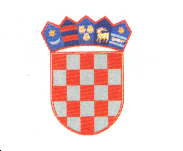 